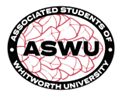 We, the Associated Students of Whitworth University, strive to provide advocacy, a sense of belonging, and communication through grace and a holistic approach.Our members aim to represent the diverse student body and collaborate to produce an environment rich in unity, optimism, and civil discourse; while also empowering students to be their authentic selves.____________________________________________________________________________2022-23 ASWU Meeting Minutes | December 7th, 2022Executive Members:Georgia Goff | President                                                                                            	PRESENTChristian Aguilar | Vice President                                                                              	PRESENTMichael Stavridis | Financial Director                                                                         	PRESENTUrvashi Lalwani | Communications Director                                                               	PRESENTCoordinators:Grace Johnson | Campus Activities Coordinator                                                          	PRESENTJamie Gassman | Club Coordinator                                                                             	PRESENT       Jessica Lopez-Ramirez | Cultural Events Coordinator                                                  	PRESENTMicah Cunningham| Spiritual Life Coordinator                                                           	PRESENTHaley Horsburgh| Sustainability Coordinator                                                              	PRESENTLarkin Dean| Traditional Events Coordinator                                                              	PRESENTSenators:Samie Schaffer | Arend Senator                                                                                  	PRESENTSierra | Baldwin Jenkins                                                                 	                      	    	PRESENTKenzie Quinn| Ballard Senator                                                                                   	PRESENTKatelynn Diaz | Boppell Senator                                                                                	PRESENTKatie Chilcote | Duvall Senator                                                                                  	PRESENT Niraj Pandey | International Student Senator                                                               	PRESENTLucien Dallabetta| McMillan Senator                                                                         	PRESENTReeshika Sharma | Off-Campus Senator                                                                     	PRESENTLotanna Akukwe | Oliver Senator                                                                               	PRESENTAva Dennis | Warren Senator                                                                                     	PROXYRepresentatives:Gio Coronador | Incoming Student Representative                                                      	PRESENT Sydnee Lum | Incoming Student Representative     	                                               	PRESENT        	    Maleah Robles | Neighborhoods Representative                                                                 	PRESENT Bobbi Jo Crittenden | Off-Campus Representative                                                       	PRESENT.  Josh Siemens | Off-Campus Representative           	                                            	PRESENT Grace Stiger | Off-Campus Representative                                                             		PRESENT              Nick Yochum | Off-Campus Representative                                                               	PRESENT ____________________________________________________________________________ Meeting brought to order at 17.01 ____________________________________________________________________________Mission statement read by Kenzie  ____________________________________________________________________________Approval Of Minutes from Nov 30th: Motion to approve Katie Seconded by Sydney Favor: 13  | Opposed: 0 Abstain: 0_____________________________________________________________________________________ Club Updates_____________________________________________________________________________________ Pirates UnitedCollin: We are a volunteering club, this is the timeline we got to do river cleanup, other organizations like co ups and . We went to state parks. Arts salvage we did a weeding of planted sunflowers. We helped with other needs. Reforest Spokane, we planted trees. Our place got a load of donations, and we got over half of what they donated. Georgia: How many active members?Collin: 4-6. Georgia: How does one get involved?Collin: We have flyers up and through word of mouth. Lotanna: How long do these clean up events last?Collin: 4-6 hours.Bobbi Jo: How can ASWU support you?Collin: Just shoutouts and continue to spread the word.Georgia: Any more events left for the semester?_____________________________________________________________________________________ Band of Whitworth pirates. Chris: We have performed at both football and basketball games. We performed at the winter carnival, played some music and that was fun. Additionally, there was an art festival the following day and we performed for 2 hours and that was to get more involvement in art based clubs but no one showed up to that. Moving forward into the spring we will be performing at basketball games. 2 hours ago, we picked up a new flute player. We are up to 11 which is more than it has been. Moving into late spring we will be marching in the St. Patrick's parade. That's about it! Grace: I always enjoy the band and always get a kick out of it, y’all do a great job! Chris: Thank you! Jamie: Can we do something to support you?Chris: We got an Instagram page; it would be nice to get shoutouts. We will perform at games about who we are. _____________________________________________________________________________________ WSIG: Niko: The investment group, we will be going to volunteer, Saturday 9-noon. Sunday we're going to go pick up trash. We have an affiliate. We have 28 candidates. 11 joined this fall and hoping to recruit next fall. Georgia: Is joining major specific?Niko: Not necessarily.  Michael: You should share the difference between an analyst and affiliateNiko: You get to learn the basics of investing. You must pitch to the current analyst. We are handling real money worth thousands of dollars. Jamie: How can ASWU support you?Niko: We are trying to reach out to more women, it is a male dominated group and we would like it for it to be a space for all. _____________________________________________________________________________________ Girl Gainz: Mackenzie: We had over a 100 sign ups since then we have had random meeting times to accommodate times. We have had a consistent 10-15 members. In the spring we hope to collaborate with other clubs. I know people want to rock climb and Michael: Is your club exclusively for women?Mackenzie: No, it is for everyone but naming it girl gains makes it a more approachable. Georgia: How does one join?Christian: I just have an affirmation, you are doing great, and your work is appreciated! _____________________________________________________________________________________ Financial Director UpdatesFinance Committee & Account TotalsMichael: Unallocated: $14,525 | Capital: $14,500. Our next meeting will be on Monday 12th December. I anticipate the committee will approve a number of requisitions. _____________________________________________________________________________________President Updates: _____________________________________________________________________________________Holiday Cards: I was going to take a picture for holiday cards but we don't have enough people for it so I am going to use the one we took earlier in the year. _____________________________________________________________________________________Pancake SocialGeorgia: Monday Dec 12th, 8-9.30 pm and Jason will make different kinds of pancakes. Come by to chat and relax. It is not mandatory. _____________________________________________________________________________________Jan Term: Georgia: The way pay period works in Jan term, with the exception of students studying abroad and people not doing Jan Ter. You are expected to do office hours and _____________________________________________________________________________________Vice President Updates:Meal Cards: Please come grab meal cards after the meeting, all ASWU members and guests! ____________________________________________________________________________Newsletters:Christian: Newsletters are optional for this week because of finals if you don't have the capacity for it. ____________________________________________________________________________Amendment Vote: Christian: The amendment got approved by the student body, which means ____________________________________________________________________________Student Highlight: Christian: Bryan, encouraging people to come to the event, Bryan did great work facilitating conversations around this intimate conversation of being gay and Christian at the event. ____________________________________________________________________________Urec: Michelle Lie: Hi everyone, I am here on behalf of the UREC. I am here to tell you all about the events that we have in December and to answer your questions about them. We would like ASWU to spread the word about these events. The first one is that you can come get your skis waxed at the Urec as it is time for winter sports. Next, we have the ‘Feeling Fresh For Finals’ where you can come and do simple wellness tasks for your wellbeing and can also enter for a raffle for a Trader Joe's care package. Next up we have free rentals for all for finals week for the climbing wall.  On Friday, December 9th at 7pm, the Urec will be closed for finals week. For more info this is how to contact us: Phone: 509-777-3734E-mails: alie25@my.whitworth.edu egruszynski23@my.whitworth.eduWebsite: whitworthoutdoors.com whitworth.edu/urecInstagram: whitworthurec_____________________________________________________________________________________Past Events: Senior Christmas Party: Urvashi: Senior Christmas Party went well. Sadly, the date of the event got switched only a couple of days before, so many people could no longer attend. However, we still had a great turnout of more than 160 people! I heard the music was great, the Smores bar was a hit, and there was only one weird situation when some random people crashed the party (one of them in a grinch costume). But overall, with the last-minute date change, it still went well and people were happy. I think the best part of the event was the location/venue at the Davenport because many seniors enjoyed drinks and hung out at the bar.Haley: My roommate went and met a lot of people she hadn't seen since freshman year, it was great to dress upChristian: I think Taylor did a great job with the date change of the event. 160 people being there shows that the team adapted to the changes quick and executed this event successfully. _____________________________________________________________________________________Late Skate: Grace: It was a great event; all the tickets were gone, and everyone seemed to have fun! Katie: It was a fantastic event. I like off campus events that are Whitworth students but not an involved one. Kenzie: I had a lot of fun and Gio cut himself. Katelynn: My residents enjoyed this event and had something to do during dead week, it was a break from studying. Georgia: Overall it went well! Larkin: I got to go, and Grace did a great job, she did great at getting stickers to everyone. It was super fun especially having time conflicts. ____________________________________________________________________________UPCOMING OFF CAMPUS CHRISTMAS PARTY:Reeshika: MPR dress up, sign-up sheet for helpers. Dec 10th, 5pm, MPR. Formal dress code. ____________________________________________________________________________Constituency Reports:Boppell:Katelynn: Boppell has been good, but it's been loud and I actually had to go out of my room and ask people to be a little bit quieter he got a job interview. which is not very Boppell so it's been really great and yeah, a lot of people have been out and about and I've been able to chat with people which is really fun when you live alone so that's been great a lot of complaints about the Wi-Fi I called the Wi-Fi people and it did absolutely nothing but then I could tell my residents that I called.Duvall: Katie: Duvall is doing great, not too much is new or exciting. We have our Christmas party tonight, we are doing white elephants, pj party, cookie décor and all of that fun stuff. Everyone is staying up way past their bedtime, I even walked by an old Duvall RA chilling in the lounge around 12:30 last night who was studying in his old home. There was a lot of sadness around Howie’s death, the 12 foot snowman outside of Duvall. Oliver: Lotanna: Oliver Hall is going steady. On Sunday, we saw a lot of students returning from the thanksgiving break, bringing more life to the dorm. Of course, with the winter, a lot of my residents want to stay huddled up in bed for some warmth. I’ve noticed that the fireplace spots in Oliver are constantly occupied, probably for this reason as well. Now, my residents are trying to prepare for their finals and papers.BJ:Sierra : BJ is doing good! Aside from a few leaks in our lounge, we seem to be staying in one piece. The looming stress of finals along with the last-minute tests and projects has taken a bit of a toll on the energy around, but I'm hoping it means that that energy is being put to good use in our studies! Many of my residents had amazing things to say about the skate night Saturday, and I've heard some buzz about the finals puppies! All in all, a positive report and I will be praying for everyone as we head into finals.Arend: Samie: Arend has being doing pretty good this week! My constituents have voiced being very stressed going into finals (especially since this is a first-time experience for many of them) and are looking forward to leaving for break. This last Friday, I held my first hall event, the Arend Holiday Party! We had about 50 of the 96 residents attend, which ended up being around $1.42 per person! I consider this to be a huge win and am glad that our hall is decorated for the holidays! As expected, primetimes are having less attendance, but residents seem to be leaning on each other for support during this time!Off-campus Senator:Reeshika: Off campus is doing okay, a lot of people are getting sick. we are also getting through these two final weeks. We are ready for winter break. And spread the word out for the christmas party. Warren Ava: It has been more quite in the resident halls. One thing I notice is more constituents have been using mind and hearth late into the afternoon. A lot of residents have been working on getting ready for finals. It has been a long week for lots of students including myself. McMillan:Lucien: McMillan hall is doing pretty well this week! Finals studying is going at full speed - done in communal spaces as per tradition. We had another OPT this last Saturday. That is, of course, our monthly dorm wide nerf battle. We had a lesser turnout because of late skate but honestly still a fairly impressive number of people came and had a great time.Another interesting development is that some squirrels decided to dig their way into the building, so we officially have two new McMillan residents as well. They have yet to be given brother names.Milk and Cookies tonight at 11PM as usual!!BallardKenzie: Ballard is doing well. We are ready for Christmas break. We are looking forward to BMac Christmas on Friday and milk and cookies tonight. We are stressing over finals but will be plenty rested after the break.Neighborhood: Maleah: The neighborhoods have been doing okay. Everyone is recovering from illness and jumping straight into their final exams and projects. As far as finals go, I know it's not just me and my constituents, but everyone else is super stressed and freaking out. From what I hear, life is just not being fair right now and adding up to the stress. We have also felt the effects of the Wifi acting up. Regardless of this, we all seem very optimistic and excited to end the semester strong! International Senator: Niraj: The international students are preparing for finals week. They are finishing up their final papers, projects, and assignments. We are excited for winter break.Incoming Student Representatives:Gio & Sydney: Incoming students are trying to hang in there as best we can, attempting to push through this last week of class and finals - trying to remember that we can see the finish line. Remember to hug your favorite first year as the general buzz right now is extreme stress over finals and remind them to rest and take proper care of their body and minds. We are so ready for winter break and can’t wait to be done.____________________________________________________________________________Campus VibesKenzie: Its once again time to talk about theater, we have an audition for St. Jone. If you would like to audition, starting at 6-8. Its really fun! Georgia: Mamma Beans, our campus pastor. Black girl magic is doing a sock donation. They will take donations, shoes socks and winter clothing. It supports local folks here. The art department is doing an art sale, cash or cheques. I will send out a poster. There’s also a QR code. Jason: As students get busier, students get forgetful and crime rates are going up. Don’t forget to lock doors and cars. Bobbi Jo: Off campus Christmas party. Dec 10th. Stay warm. Christian: As leaders in our community, people are stressed. Normally in your role, you would feel like you should take care of others but i want you to take care of yourself as well. Katie: Kind of what Christian is saying and not really. Give someone a consensual hug, ask people if you see them ______________________________________________________________ ____________ShoutoutsKatelynn: Shout Out to Christian for doing evals. Jamie: Shoutout to Jason, because of ASWU class and bringing snacks. Secret Santa was fun. Katie: Freshies at ASWU, good JOB! Shoutout to Georgia for her confidence and audacity. Christian: Shoutout to our proxies. To all of you that tabled. Bobbi Jo: Shoutout to Sydney: Shoutout to everyone that helped me table. Jason: Thank you to all of you! Shoutout to Chewie she is having surgery. Kenzie: Shoutout to Jason for canceling our last paper. ____________________________________________________________________________Motion to adjourn: LucienSeconded by: KatieFavor: 10 | Opposed: 0| Abstaining :0Meeting adjourned at 6.01 pm ___________________________________________________________________________